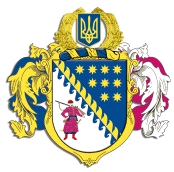 ДНІПРОПЕТРОВСЬКА ОБЛАСНА РАДАVII СКЛИКАННЯПостійна комісія обласної ради з питань комунальної власності, житлово-комунального господарства                                  49004, м. Дніпро, пр. Олександра Поля, 2ПРОТОКОЛ № 59засідання постійної комісії обласної ради15 лютого 2019 року10:00Присутні члени комісії:  Погосян В.Е., Романенко В.І.(телеконференція) Юревич Т.А., Туровська І.Л.,  Мельникова О.В.,  Кравченко П.О.Відсутні члени комісії:  Смирнов А.В., Томчук О.В., Бутківський В.В.У роботі комісії взяли участь:Шипко М.Я. ‒ заступник начальника управління житлово-комунального господарства та комунальної власності– начальник відділу житлово-комунального господарстваКоломоєць А.В. ‒ директор департаменту житлово-комунального господарства та будівництва.Марченко А.В. − начальник відділу корпоративних прав та відносин власності.Головував: Погосян В.Е.Порядок денний:1. Про обрання секретаря засідання комісії.2. Про рекомендацію до складу секретаріату пленарного засідання шістнадцятої сесії Дніпропетровської обласної ради VII скликання.3.  Про діяльність комунальних підприємств водопостачання та водовідведення Дніпропетровської області.СЛУХАЛИ 1.  Про обрання секретаря засідання комісії.Інформація: Погосян В.Е.ВИРІШИЛИ:Обрати секретарем засідання члена постійної комісії Юревич Т.А.Результати голосування:за 			– 5проти		 – 0утримались 	– 0усього 		– 5У зв’язку з конфліктом інтересів Юревич Т.А. не брала участь у голосуванні.СЛУХАЛИ 2.  Про рекомендацію до складу секретаріату пленарного засідання шістнадцятої сесії Дніпропетровської обласної ради VII скликання.Інформація: Погосян В.Е. – секретаря постійної комісії  з питань комунальної власності, житлово-комунального господарства, про рекомендацію до складу секретаріату пленарного засідання шістнадцятої сесії Дніпропетровської обласної ради VII скликання  Юревич Т.А.Інформація: Юревич Т.А. – повідомила, що при розгляді даного питання виникає конфлікт інтересів тому для врегулювання конфлікту не братиме участі у розгляді та голосуванні. ВИРІШИЛИ: 1. Інформацію Погосян В.Е.– секретаря постійної комісії  з питань комунальної власності, житлово-комунального господарства, про рекомендацію до складу секретаріату пленарного засідання шістнадцятої сесії Дніпропетровської обласної ради VII скликання  Юревич Т.А.  взяти до відома.2. Рекомендувати Юревич Т.А. до складу секретаріату пленарного засідання шістнадцятої сесії Дніпропетровської обласної ради VII скликанняВИРІШИЛИ:Результати голосування:за 			– 5проти		 – 0утримались 	–  0усього 		–  5У зв’язку з конфліктом інтересів Юревич Т.А. не брала участь у голосуванні.СЛУХАЛИ 3. Про діяльність комунальних підприємств водопостачання та водовідведення Дніпропетровської області.1. КП „Марганецьке ВУВКГ” ДОР. Виступили: міський голова м. Марганець Жадько О.А., начальник КП „Марганецьке ВУВКГ” ДОР Петровенко І.Г., головний інженер, головний економіст.Інформація: Начальник Петровенко І. Г. зазначила, що зверталась до голови Дніпропетровської обласної ради Пригунова Г.О. з питанням стосовно підвищення тарифу тому, що на цей час діючи тарифи не відшкодовують витрати. На КП „Марганецьке ВУВКГ” ДОР на цей час 700 км водопроводів та 100 км каналізаційних труб. Дуже висока аварійність: за статистикою у середньому 4 аварії на 1 км на трубі водопостачання; 12,5 аварії на 1 км  на трубі водовідведення. Однак з 2012 року Дніпропетровська обласна рада не виділяла  фінансування на КП „Марганецьке ВУВКГ” ДОР, хоча у програмі „Питна вода” було заплановано 7 млн. грн.КП „Марганецьке ВУВКГ” ДОР с 2007 по 2020 рік розраховувало отримати:- 7 млн. грн з Дніпропетровської обласної ради.- 28 млн. з грн державного бюджету.- 7 млн. грн. з міського бюджету.- 10 млн. грн власних коштів.По факту ці гроші не були отримані.Інформація: Жадько О.А. міський голова м. Марганець.Інформація начальника не вірна. У 2016 році місто Марганець виділило 2,5 млн. грн. фінансування. Рішенням сесії у 2017 році було прийнято рішення прийняти на баланс КП „Марганецьке ВУВКГ” ДОР. При цьому, хвилюючись про мешканців міста у грудні 2018 року мер міста запитала на сесії головного інженера КП „Марганецьке ВУВКГ” ДОР про тарифи та отримала відповідь, що підвищення не буде.Петровенко І. Г.: 2,5 млн.грн нам надійшло з обласного бюджету, місто нам кошти не давало. (Тривала дискусія).Також зазначила, що зверталась до міського голови та інформувала, що  мешканці міста винні 20 млн. та отримала відповідь, що кошти у міському бюджеті обмеженні. Зверталась з пропозицією підвищення тарифу для мешканців міста або компенсування різниці у тарифі. Лист залишився без уваги.Зверталась до голови Дніпропетровської обласної ради стосовно виділення інвестицій — лист залишився без уваги.Згідно звіту нормативна чисельність КП „Марганецьке ВУВКГ” ДОР повинна складати 520 чоловік. Планова чисельність 369 чоловік. У тариф закладено чисельність 316 чоловік. На сьогоднішній день на  КП „Марганецьке ВУВКГ” ДОР працює по факту 310 чоловік. З них - 70 робітників ІТР ( у тому числі енергетики, інженери та робітники абонентської служби) та 240 робочих.На сьогоднішній день борги перед КП „Марганецьке ВУВКГ” ДОР складають:м. Марганець -17 млн. грнсмт. Томаківка - 2 млн. грн.Загальна заборгованість складає - 21129 тис. грн.Виступили:Погосян В.Е.: скільки коштів необхідно для усунення аварійності труб?Петровенко І. Г.: я не знаю, однак усі ремонти приблизно 600 млн. грн. При цьому в першу чергу необхідно лагодити трубопроводи першого підйому (8 км від річки Дніпро)Кравченко П.О.: у Вас на сайті на графічній схемі підприємства зазначено 5,8 км. Хто каже неправду?Погосян В.Е.: питання про протяжність труби - без відповіді.Скільки коштів Вам потрібно на ремонт труби, точну протяжність якої ми не знаємо?Петровенко І. Г.: 12 млн.грн.Погосян В.Е.: скільки працівників в юридичному відділі?Петровенко І. Г.: 1 фахівець.Погосян В.Е.: скільки за 2018 рік було подано позовних заяв.Юрист.: 176 позовів на суму 1,5 млн.грн., стягнуто 15%.Кожної неділі готується 10 позовних заяв до суду по боржникам. Також заключен договір зі стороннім юристом на суму 160000 грн., який виграв суд на 5 млн.грн, відсудив 800 тис.грн  пені , 30% штрафів обленерго.Погосян В.Е.: чому не проводяться ремонтні роботи і не здійснюються інвестиційні програми?Коломоєць А.В.: у 2017 році відбулося засідання на якому КП „Марганецьке ВУВКГ” ДОР повинно було надати проектну документацію, але на жаль до теперішнього часу документація не надана.Туровська І.Л.: скільки з запланованих 10 млн. грн. власних коштів направлено на ремонтні заходи?Петровенко І. Г.: у 2017 році -18,0 тис.грн; у 2018 році - 2,1 тис.грн ( заміна труби діаметром 63-500 метрів), 2,5 тис.грн. (заміна труби діаметром 110 метрів), ремонт покрівлі та ремонт опори електромереж.Туровська І.Л.:  чому місто не фінансує КП „Марганецьке ВУВКГ” ДОР.Жадько О. А. ‒ міський голова м. Марганець: на сьогоднішній день немає механізму фінансування. Мельникова О.В.: пані міський голова м. Марганець, вже рік як обговорюється питання передачі КП „Марганецьке ВУВКГ” ДОР у м Марганець. Чи в змозі місто утримувати КП „Марганецьке ВУВКГ” ДОР?Жадько О.А.: так, у нас є можливість утримувати КП „Марганецьке ВУВКГ” ДОР і поступово проводити модернізацію підприємства.Кравченко П.О.: у документації, що подана КП „Марганецьке ВУВКГ” ДОР не зрозумілі дані. Згідно схеми і звіту не зрозуміло, яку кількість води Ви подаєте (загальний обсяг), скільки води питної та технічної?Петровенко І. Г.: населенню подаємо 1910 тис. м3, іншим споживачам 130 тис. м3. Кравченко П.О.: як складається Ваша господарська діяльність? Із чого складаються Ваші доходи? Які тарифи Ви ставите? Петровенко І. Г.: за 2018 рік планували збиток в розмірі 8,1 млн. грн, отримали фактично збиток 2,7 млн. грн. Туровська І.Л.: чого у Вас такий великий тариф по електроенергії?Петровенко І.Г.: ми шукали більш дешевого продавця ніж ДТЕК „Дніпробленерго”, оголосили тендер на ProZorro, але безрезультатно.Після цього був проведен тендер відділом закупівель, згідно проведенного моніторингу були надіслані листи підприємствам, що можуть нам продавати більш дешеву електроенергію.Погосян В.Е.: я вважаю все, що ми зараз почули свідчить про неефективність керівництва підприємства.Інженер: нам заважає тариф.Кравченко П.О.: Ви все брешете. Я готовий взяти своїх спеціалістів і Вас провірити. Ви, не надали документи.Погосян В.Е.: Ви казали, що Ваші аварійні 3 труби складають 60% тарифу. Однак, що Ви зробили щоб зменшити тариф і аварійність труби? Проектну документацію не довели до експертизи, із 20 млн. грн позовів подали тільки 1,5 млн. Оголошую перерву на 30 хвилин. За цей час прохання підготувати документи,  що підтверджують коли Ви звертались до Дніпропетровської обласної ради і які відповіді отримали.Жадько О.А.: хочу додати, що я виступаю проти підвищення тарифу. Підприємство повинно бути прибутковим, але не за рахунок тарифу, який на цей час є найбільшим в Україні. Шипко М.Я.: чому місто Марганець не розробило інвестиційну програму для КП „Марганецьке ВУВКГ” ДОР? .Жадько О. А.: тому, що КП „Марганецьке ВУВКГ” ДОР не дало необхідної документації, яку ми запросили в офіційному порядку.2. КП „Жовтоводський водоканал” ДОР.Інформація: Харитонова О.О. ‒ директор КП „Жовтоводський водоканал” ДОР.На ринку електроенергії склалась така ситуація, що підприємство не має змогу через ДТЕК „Дніпробленерго” укласти договір із альтернативними постачальниками  електроенергії. Ми бажаємо підняти тариф.Кравченко П.О.: що Ви скажете людям на майдані, коли Вони будуть обурені тарифом?Харитонова О.О.: ми проводили обговорення тарифу на сайті і в місцевій газеті.Погосян В.Е.: заборгованість Ваших споживачів складає 16 млн. грн., скільки юристів працюють у Вашому штаті?Харитонова О. О.: на сьогодні працює 2 спеціаліста, також діє договір з асоціацією адвокатів, який коштує підприємстві 15000 грн  у місяць, також є договір з дніпровським адвокатом, який виграв 6 млн.грн.Погосян В.Е.: скільки за 2018 рік надано позовів і на яку суму?Харитонова О. О.: за 2018 рік подано 1562 позова на суму 6,7 млн. грн. За ними не стягнуто ні однієї гривні, виконавча служба не працює.Мельникова О.В.: Ваш тариф дуже великий і зараз. Ви збільшуєте тариф більш ніж на 60%. Хто буде вам платити такі кошти?Харитонова О.О.: на сьогоднішній день кредиторська заборгованість 13341 тис. грн. З них борг одного з підприємств 7,929 тис. грн., відбувається  його ліквідація і ми сподіваємось отримати ці кошти. Заборгованість „Теплоенерго” була 3,7 млн. грн, з яких 3,0 млн. грн з нами вже розрахувались,170 тис.грн. комерційні підприємства, 410 тис. грн. бюджет.Чисельність працюючих на підприємстві - 351 робітник. Не укомплектовано 28 одиниць, з них ІТР 70 . Зарабітна плата ІТР — 6800,00 грн., середня заробітна плата робітників — 6017,00 грн. Більшість робітників виїжджають  на роботи у Кривий Ріг.Туровська І.Л.: Чи звертались Ви з інвестиційною програмою?Харитонова О.О.: ми зверталися до департаменту житлово-комунального господарства та будівництва - 12 проектів, три з них реалізовано. Було витрачено 1395 тис. грн. на виготовлення проектів, однак у 2014 році були отримані остані гроші. У нас є готові проекти, які ми подаємо в департамент та  на комісію.Погосян В.Е.: що необхідно зробити задля  зниження тарифу?Харитонова О.О.: необхідно 1,0 млн. грн. для придбання насосу щоб знизити витрати електроенергії.Погосян В.Е.: у грудні 2018 року комісія розглянула проект на 11493 тис. грн. Вам необхідно було узгодити проект і пройти експертизу?Харитонова О.О.: я  спілкувалась з розробниками проекту, на його актуалізацію потрібно 60000 грн. Таких коштів у підприємства немає.Кравченко П.О.: Ви підняли заробітну платню на 61%, кому і як? Заробітна плата на Вашому підприємстві вища за мінімальну. Я працюю на заводі, в 2018 році ми підвищили заробітну платню на 20%, у 2019 році на 12%. Однаково підняти для всіх недоцільно. Електроенергію у тарифі розраховувати по максимальній потужності обладнання не вірно.  Коагулянти по вартості не виросли, хлор подешевшал з 12 до 9, Ви же збільшили цю статтю витрат з 3,23 млн. грн до 10 млн. грн., Ви повинні надати більш розширені дані. Погосян В.Е.: на мою думку у Вас немає головного - кінцевого результату. Я не готовий голосувати за підвищення тарифу, поки немає заключення спеціалістів. У Вас у документації є заміна понять, жонглювання цифрами. Якщо Ви ще збільшите тариф, люди ще менше будуть платити. Можливо краще перерахувати тариф, зменьшити його і потім за це проголосувати та затвердити. Коломоєць А.В.: це все не вірно, ми знімаємо з людей два рази. Перший коли вони платять по квитанції, другий - перераховуємо на водоканал з їхніх податків, компенсуючи заборгованість. На сьогоднішній день є яскраві приклади, коли залучаються гроші ЄБРР. Для участі в даних проектах просто треба передати водоканали  до міст, і питання буде вирішене.Харитонова О.О.: ми поставляємо воду на м. Жовті Води і Кіровоградську область. Потужність водопроводу 90000 м3, за фактом 20000 м3. Ми повинні були об'єднається з Кривим Рогом для збільшення потужності, але цього не сталося. Погосян В.Е.: ми затвердили проект на 11 млн. грн? Так але він не актуалізований, Ви не надали  документів. Харитонова О.О: Ви забули, в 2017 року ми всі пропрацювали. На сьогоднішній день ми не змогли актуалізувати проект, у нас немає 60000 грн.Погосян В.Е.:  Ви не змогли знайти 60000 грн? Можливо Ви не справляєтеся з керівництвом?Харитонова О.О: Ви не маєте право так зі мною розмовляти.Погосян В.Е.: кожен член  постійної комісії має право з'ясувати ефективність роботи керівництва підприємства, а Ваше завдання давати пояснення і надавати документацію. Якщо Ви не можете знайти 60000 грн, я здивований. Я би знайшов. Тоді можливо і ми щось би зробили.Обговорення тарифу та галузевих коєфіціентів.Погосян В.Е.: я разом з членами комісії ставлю питання звернутися до голови Дніпропетпровської обласної ради з пропозицією створення комісії задля перевірки діяльності підприємства, формування тарифів, ефективномості використання коштів і обгрунтованності  підвищення тарифів. До складу комісії включити членів постійної комісії: Кравченко П.О., Юревич Т.А., Романенко В.І. (за згодою).Результати голосування:за 			– 5проти		 – 0утримались 	–  1усього 		– 6Коломоєць А.В.: ми перевіряли тариф цього підприємства, за п’ять  останіх років вони нічого не зробили щоб його знизити.Кравченко П.О.: рекомендую підняти діючий  тариф на 30% , а потім привести заробітну плату і електроенергію у норму.Перерахунок тарифу:з 11,06 грн до 14,38 грнз 12,21 грн до 15,87 грнРезультати голосування:за 			–6проти		 – 0утримались 	– 0усього 		– 63. КП „Марганецьке ВУВКГ” ДОР.Інформація: Петровенко І. Г.‒ начальник КП „Марганецьке ВУВКГ”ДОР. Я знаю, є такий досвід роботи коли 10 грн за 1 м3 нам компенсують це ідеальний варіант.Коломоєць А.В.: я до цих пір не згоден з призначенням директора на це підприємство. За весь час роботи не надано ні один проект з експертизою. Що Ви зробили щоб працювати з ЕДРР? Вам одна дорога в місто Марганець. Інженер: все одно в місті піднімуть тариф. Коломоєць А.В.: але не на 70%, Ви нічого не зробили щоб його зменшити. Петровенко І.Г. : ми придбали насос 630 за 1,0 млн.грн.Туровська І.Л.: я вважаю що відповідальність лежить солідарно на всіх за ситуацію, що склалася. Я вношу пропозицію передати КП «Марганецьке ВУВКГ» ДОР» до міста Марганець.Результати голосування:за 			– 6проти		 – 0утримались 	– 0усього 		– 6Інженер: коли Марганець залишиться без води, що ви будете робити? Хто буде виплачувати заборгованість 28 млн.грн за електроенергію?Кравченко П.О.: я вивчив Ваш звіт, у першому звіті ви спожили 5,4 млн. кВт, а у другому 9,0 млн. кВт. Місто зможе більш  пильно контролювати вашу діяльність. Туровска І.Л. залишила засідання комісії.4.  КП ”Верхнедньодніпровське ВУВКГ”ДОР.Погосян В.Е.: я не бачу в документах штатний розклад, не бачу розшифровані інші статті витрат. Я разом з членами комісії ставлю питання звернутися до голови Дніпропетпровської обласної ради з пропозицією створення комісії задля перевірки діяльності підприємства, формування тарифів, ефективномості використання коштів і обгрунтованності  підвищення тарифів. До складу комісії включити членів постійної комісії: Кравченко П.О., Юревич Т.А., Романенко В.І. (за згодою).Результати голосування:за 			– 5проти		 – 0утримались 	– 0усього 		– 5Коломоєць А.В.: ми вважаємо, що це підприємство треба з’єднати з КП ДОР „Аульський водовод”.Яремака В.М. ‒ начальник КП ”Верхнедньодніпровське ВУВКГ”ДОР: ми подавали документи на злиття, проте нічого не вийшло.Погосян В.Е.: рекомендую підняти діючий  тариф на 30% , а потім після роботи комісії затвердити остаточний тариф.                                            Результати голосування:за 			– 5проти		 – 0утримались 	–  0усього 		–  5Головуючий на засіданні комісії                                           Погосян В. Е.Секретар засідання  комісії                                                    Юревич Т.А.            